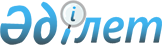 О районном бюджете на 2011-2013 годы
					
			Утративший силу
			
			
		
					Решение маслихата Есильского района Северо-Казахстанской области от 22 декабря 2010 года N 36/208. Зарегистрировано Управлением юстиции Есильского района Северо-Казахстанской области 19 января 2011 года N 13-6-159. Утратило силу в связи с истечением срока действия (письмо маслихата Есильского района Северо-Казахстанской области от 11 января 2013 года N 01-21/9)

      Сноска. Утратило силу в связи с истечением срока действия (письмо маслихата Есильского района Северо-Казахстанской области от 11.01.2013 N 01-21/9)      В соответствии со статьей 9, статьей 75 Бюджетного кодекса Республики Казахстан от 4 декабря 2008 года № 95-IV, пунктом 1 статьи 6 Закона Республики Казахстан от 23 января 2001 года № 148 «О местном государственном управлении и самоуправлении в Республике Казахстан» районный маслихат РЕШИЛ:



      1. Утвердить районный бюджет на 2011-2013 годы, согласно приложениям 1, 2, 3 соответственно, в том числе на 2011 год в следующих объемах:

      1) доходы - 2 271 766 тыс. тенге;

      в том числе:

      налоговые поступления – 225 120 тыс. тенге;

      неналоговые поступления – 4 054 тыс. тенге;

      поступления от продажи основного капитала – 4 194 тыс. тенге;

      поступления трансфертов – 2 038 398 тыс. тенге;»;

      2) затраты – 2 248 507,1 тыс. тенге;

      3) чистое бюджетное кредитование – 57 192 тыс. тенге;

      в том числе:

      бюджетные кредиты – 58 106 тыс. тенге;

      погашение бюджетных кредитов – 914 тыс. тенге;

      4) сальдо по операциям с финансовыми активами - 4 870 тыс. тенге;

      в том числе:

      приобретение финансовых активов - 5 000 тыс. тенге;

      поступления от продажи финансовых

      активов государства - 130 тыс. тенге;

      5) дефицит (профицит) бюджета - -38803,1 тыс. тенге;»;

      6) финансирование дефицита

      (использование профицита) бюджета – 38803,1 тыс. тенге;

      поступление займов – 58106 тыс. тенге;

      обслуживание долга – 2 тыс. тенге;

      погашение займов – 30314 тыс. тенге

      используемые остатки бюджетных средств – 11013,1.

      Сноска. Пункт 1 с изменениями, внесенными решением маслихата Есильского района Северо-Казахстанской области от 29.03.2011 N 38/223; от 20.06.2011 N 42/241 (вводится в действие с 01.01.2011); от 22.07.2011 N 43-249 (вводится в действие с 01.01.2011); от 30.09.2011 N 47/261 (вводится в действие с 01.01.2011); от 26.10.2011 N 48/264; от 21.11.2011 N 49/269 (вводится в действие с 01.01.2011)



      2. Установить, что доходы районного бюджета на 2011 год формируются в соответствии с Бюджетным кодексом Республики Казахстан за счет следующих налоговых поступлений:

      индивидуального подоходного налога с физических лиц, осуществляющих деятельность по разовым талонам;

      социального налога;

      налога на имущество;

      земельного налога;

      налога на транспортные средства;

      единого земельного налога;

      акцизов;

      платы за пользование земельными участками;

      сборов за ведение предпринимательской деятельности;

      государственной пошлины.



      3. Установить, что доходы районного бюджета формируются за счет следующих неналоговых поступлений:

      доходов от аренды имущества, находящегося в государственной собственности;

      прочих неналоговых поступлений.



      4. Установить, что доходы районного бюджета формируются за счет поступлений от продажи основного капитала.



      5. Установить, что доходы районного бюджета формируются за счет поступлений от продажи финансовых активов государства.



      6. Предусмотреть на 2011 год объемы бюджетных субвенций, передаваемых из областного бюджета бюджету района в сумме 1 683 049 тыс. тенге.



      7. Учесть в районном бюджете на 2011 год целевые трансферты из республиканского бюджета в следующих размерах:

      1) 11209 тыс. тенге – на проведение противоэпизоотических мероприятий;

      2) 4230 тыс. тенге – на реализацию мер по оказанию социальной поддержки специалистов прибывших для работы в сельские населенные пункты Есильского района;

      3) 69 776 тыс. тенге – на реализацию государственного образовательного заказа в дошкольных организациях образования;

      4) на реализацию Государственной программы развития образования в Республике Казахстан на 2011-2020 годы в сумме 17726 тыс. тенге, в том числе:

      - 4096 тыс. тенге – на оснащение учебным оборудованием кабинетов физики, химии, биологии в государственных учреждениях начального, основного среднего и общего образования;

      - 10816 тыс. тенге – на создание лингофонных и мультимедийных кабинетов для государственных учреждений начального, основного среднего и общего образования;

      - 2814 тыс. тенге – на обеспечение оборудованием, программным обеспечением детей- инвалидов, обучающихся на ;

      5) 1 673 тыс. тенге – на предоставление специальных социальных услуг нуждающимся гражданам на дому;

      6) 6879 тыс. тенге – на ежемесячную выплату денежных средств опекунам (попечителям) на содержание ребенка - сироты (детей – сирот), оставшегося без попечения родителей;

      7) 34 757 тыс. тенге – на реконструкцию отвода от Пресновского группового водопровода к селу Орнек Есильского района (корректировка сметной документации);

      8) - исключен решением маслихата Есильского района Северо-Казахстанской области от 21.11.2011 N 49/269 (вводится в действие с 01.01.2011)

      9) 8 000 тыс. тенге - на разработку проектно-сметной документации по проекту «Развитие и реконструкция разводящих сетей в селе Корнеевка Есильского района;

      10) на поддержку частного предпринимательства в рамках программы «Дорожная карта бизнеса – 2020»:

      - 10 452 тыс. тенге – на организацию молодежной практики;

      11) - исключен решением маслихата Есильского района Северо-Казахстанской области от 21.11.2011 N 49/269

      12) 11 695 тыс. тенге – на увеличение размера доплаты за квалификационную категорию, учителям школ и воспитателям дошкольных организаций образования;

      13) 2 860 тыс. тенге – на частичное субсидирование заработной платы;

      14) 7 180 тыс. тенге – на создание центров занятости;

      15) 3205 тыс. тенге – на развитие инженерно-коммуникационной инфраструктуры в рамках Программы занятости 2020;

      16) 29402 тыс. тенге – на погашение долга по кредитам выданным на строительство и (или) приобретение жилья государственного коммунального жилищного фонда в рамках Программы занятости – 2020.

      Сноска. Пункт 7 с изменениями, внесенными решением маслихата Есильского района Северо-Казахстанской области от 29.03.2011 N 38/223(вводится в действие с 01.01.2011); от 26.10.2011 N 48/264 (вводится в действие с 01.01.2011); от 21.11.2011 N 49/269 (вводится в действие с 01.01.2011)



      8. Предусмотреть в бюджете района распределение бюджетных кредитов из республиканского бюджета для реализации мер социальной поддержки специалистов прибывших для работы в сельские населенные пункты Есильского района на 2011 год в сумме 28706 тыс. тенге.

      Сноска. Пункт 8 в редакции решения маслихата Есильского района Северо-Казахстанской области от 21.11.2011 N 49/269 (вводится в действие с 01.01.2011)



      9. Предусмотреть в районном бюджете на 2011 год целевые трансферты из областного бюджета:

      1) 5 641 тыс. тенге - на установку противопожарной сигнализации, приобретение средств пожаротушения, услуг по обработке деревянных покрытий (конструкций) для объектов образования

      2) 28 547 тыс. тенге - на выплату социальной помощи в рамках Программы по стимулированию рождаемости «Фонд поколений»;

      3) 11 960 тыс. тенге - на проектно-сметную документацию по строительству дороги Петровка–Оседлое-Тауагаш Есильского района;

      4) 7 000 тыс. тенге - на строительство одноквартирного жилого дома, в том числе проектно-сметная документация;

      5) 1905 тыс. тенге – на реконструкцию отвода от Пресновского группового водопровода к селу Орнек Есильского района (корректировка сметной документации);

      6) 52 572 тыс. тенге – на завершение капитального ремонта детских садов в селе Покровка и в селе Николаевка Есильского района;

      7) 2 752 тыс. тенге – на приобретение угля организациям образования;

      8) 2 тыс. тенге – на приобретение угля организациям культуры;

      9) 21 тыс. тенге – на приобретение угля организациям органов государственного управления;

      10) 10 000 тыс. тенге – на капитальный ремонт дома культуры в селе Ясновка Есильского района.

      Сноска. Пункт 9 с изменениями, внесенными решениями маслихата Есильского района Северо-Казахстанской области от 29.03.2011 N 38/223 (вводится в действие с 01.01.2011); от 22.07.2011 N 43-249 (вводится в действие с 01.01.2011); от 30.09.2011 N 47/261 (вводится в действие с 01.01.2011)



      10. Установить в расходах бюджета района на 2011 год выплаты на оказание социальной помощи специалистам здравоохранения, образования, социального обеспечения, культуры, проживающим в сельской местности, по приобретению топлива в размере 2-х МРП на одного получателя.



      11. Обеспечить в 2011 году выплату заработной платы государственным служащим, работникам государственных учреждений, не являющихся государственными служащими и работникам казенных предприятий в полном объеме.



      12. Установить повышение, не менее чем на двадцать пять процентов, должностных окладов и тарифных ставок гражданским служащим социального обеспечения, образования, культуры и спорта, работающим в аульной (сельской) местности, по сравнению с окладами и ставками гражданских служащих, занимающихся этими видами деятельности в городских условиях.

      Сноска. Пункт 12 в редакции решения маслихата Есильского района Северо-Казахстанской области от 29.03.2011 N 38/223 (вводится в действие с 01.01.2011)



      13. Утвердить перечень бюджетных программ развития районного бюджета на 2011 год с разделением на бюджетные программы направленные на реализацию бюджетных инвестиционных проектов и формирование или увеличение уставного капитала юридических лиц согласно приложению 4.



      14. Установить, что в процессе исполнения местных бюджетов на 2011 год не подлежат секвестру местные бюджетные программы, согласно приложению 5.



      15. Установить расходы по сельским округам в разрезе программ, согласно приложениям 6, 10, 11.

      Сноска. Пункт 15 в редакции решения маслихата Есильского района Северо-Казахстанской области от 29.03.2011 N 38/223 (вводится в действие с 01.01.2011)



      16. Установить расходы на социальную помощь отдельным категориям нуждающихся граждан, согласно приложению 7.



      17. Утвердить в районном бюджете на 2011 год расходы на погашение долга перед вышестоящим бюджетом по кредитам выданным в 2010 году на поддержку специалистов социальной сферы на селе в сумме 914 тыс. тенге.

      Сноска. Пункт 17 с изменениями, внесенными решением маслихата Есильского района Северо-Казахстанской области от 29.03.2011 N 38/223; от 21.11.2011 N 49/269 (вводится в действие с 01.01.2011)

      17-1. Предусмотреть в районном бюджете расходы за счет свободных остатков средств, сложившихся на начало финансового года, в сумме 2 995,1 тыс. тенге согласно приложению 8.

      Сноска. Пункт 17 дополнен пунктом 17-1 в соответствии с  решением маслихата Есильского района Северо-Казахстанской области от 29.03.2011 N 38/223 (вводится в действие с 01.01.2011)

      17-2. Предусмотреть в расходах районного бюджета возврат неиспользованных в течение 2010 финансового года целевых трансфертов выделенных из республиканского бюджета в сумме 7 486,1 тыс. тенге, областного бюджета в сумме 531,9 тыс. тенге по бюджетной программе 452 006 «Возврат неиспользованных (недоиспользованных) целевых трансфертов» в сумме 8 018 тыс. тенге, согласно приложению 9.

      Сноска. Пункт 17 дополнен пунктом 17-2 в соответствии с  решением маслихата Есильского района Северо-Казахстанской области от 29.03.2011 N 38/223 (вводится в действие с 01.01.2011)

      17-3. Утвердить резерв местного исполнительного органа района на 2011 год в сумме 50 тыс. тенге;

      Сноска. Пункт 17 дополнен пунктом 17-3 в соответствии с  решением маслихата Есильского района Северо-Казахстанской области от 29.03.2011 N 38/223 (вводится в действие с 01.01.2011); в редакции решения маслихата Есильского района Северо-Казахстанской области от 22.07.2011 N 43-249 (вводится в действие с 01.01.2011)

      17-4. Предусмотреть в бюджете района распределение бюджетных кредитов из республиканского бюджета по нулевой ставке вознаграждения на строительство и (или) приобретение жилья, в соответствии а Программой занятости 2020 на 2011 год в сумме 29 400 тыс. тенге.

      Сноска. Пункт 17 дополнен пунктом 17-4 в соответствии с  решением маслихата Есильского района Северо-Казахстанской области от 29.03.2011 N 38/223 (вводится в действие с 01.01.2011)

      17-5. Утвердить в районном бюджете на 2011 год расходы на погашение долга местного исполнительного органа перед вышестоящим бюджетом по кредитам выданным в 2011 году (на строительство и (или) приобретение жилья государственного коммунального жилищного фонда в рамках Программы занятости 2020) в сумме 29400 тыс. тенге.

      Сноска. Пункт 17 дополнен пунктом 17-5 в соответствии с  решением маслихата Е(вводится в действие с 01.01.2011)сильского района Северо-Казахстанской области от 21.11.2011 N 49/269 

      17-6. Утвердить в районном бюджете на 2011 год расходы на обслуживание долга местных исполнительных органов по выплате вознаграждений и иных платежей по займам из областного бюджета в сумме 2 тыс. тенге.

      Сноска. Пункт 17 дополнен пунктом 17-6 в соответствии с  решением маслихата Есильского района Северо-Казахстанской области от 21.11.2011 N 49/269 (вводится в действие с 01.01.2011)



      18. Признать утратившим силу решение районного маслихата от 25 декабря 2009 года № 24/144 «О районном бюджете на 2010-2012 годы» (зарегистрировано в реестре государственной регистрации 20 января 2010 года за № 13-6-136, опубликовано в районных газетах «Есіл Таны 23 апреля 2010 год № 18(203), Ишим 23.04.2010 года № 18(8480).



      19. Настоящее решение вводится в действие с 1 января 2011 года.      Председатель сессии                        Секретарь

      районного маслихата                        районного маслихата

      С. Калиева                                 Б. Шериязданов

Приложение 1

к решению районного маслихата

от 22 декабря 2010 года № 36/208 Есильский районный бюджет на 2011 год      Сноска. Приложение 1 в редакции решения маслихата Есильского района Северо-Казахстанской области от 21.11.2011 N 49/269 (вводится в действие с 01.01.2011)

Приложение 2

к решению районного маслихата

от 22 декабря 2010 года № 36/208 Есильский районный бюджет на 2012 год      Сноска. Приложение 2 в редакции решения маслихата Есильского района Северо-Казахстанской области от 20.06.2011 N 42/241

Приложение 3

к решению районного маслихата

от 22 декабря 2010 года № 36/208 Есильский районный бюджет на 2013 год      Сноска. Приложение 3 в редакции решения маслихата Есильского района Северо-Казахстанской области от 20.06.2011 N 42/241 (вводится в действие с 01.01.2011)

Приложение 4

к решению районного маслихата

от 22 декабря 2010 года № 36/208 Перечень бюджетных программ развития районного бюджета на 2011 год с разделением на бюджетные программы направленные на реализацию бюджетных инвистиционных проектов и формирования или увеличение уставного капитала юридический лиц      Сноска. Приложение 4 в редакции решения маслихата Есильского района Северо-Казахстанской области от 21.11.2011 N 49/269 (вводится в действие с 01.01.2011)

Приложение 5

к решению районного маслихата

от 22 декабря 2010 года № 36/208 Перечень местных бюджетных программ, не подлежащих секвестру в процессе исполнения бюджета на 2011 год

Приложение 6

к решению районного маслихата

от 22 декабря 2010 года № 36/208 Перечень бюджетных программ по аульным (сельским) округам на 2011 год      Сноска. Приложение 6 в редакции решения маслихата Есильского района Северо-Казахстанской области от 26.10.2011 N 48/264 (вводится в действие с 01.01.2011)

Приложение 7

к решению районного маслихата

от 22 декабря 2010 года № 36/208 Социальная помощь отдельным категориям нуждающихся граждан по решению местных представительных органов на 2011 год      Сноска. Приложение 7 в редакции решения маслихата Есильского района Северо-Казахстанской области от 26.10.2011 N 48/264 (вводится в действие с 01.01.2011)

Приложение 8

к решению районного маслихата

от 29 марта 2011 года № 38/223 Направление свободных остатков бюджетных средств сложившихся на 1 января 2011 года      Сноска. Приложение 8 в редакции решения маслихата Есильского района Северо-Казахстанской области от 29.03.2011 N 38/223 (вводится в действие с 01.01.2011)

Приложение 9

к решению районного маслихата

от 29 марта 2011 года № 38/223 Направление свободных остатков бюджетных средств, сложившихся на 1 января 2011 года, и возврат целевых трансфертов республиканского и областного бюджетов, неиспользованных в 2010 году      Сноска. Приложение 9 в редакции решения маслихата Есильского района Северо-Казахстанской области от 29.03.2011 N 38/223 (вводится в действие с 01.01.2011)

Приложение 10

к решению районного маслихата

от 29 марта 2011 года № 38/223 Перечень бюджетных программ по аульным (сельским) округам на 2012 год      Сноска. Приложение 10 в редакции решения маслихата Есильского района Северо-Казахстанской области от 29.03.2011 N 38/223 (вводится в действие с 01.01.2011)

Приложение 11

к решению районного маслихата

от 29 марта 2011 года № 38/223 Перечень бюджетных программ по аульным (сельским) округам на 2013 год      Сноска. Приложение 11 в редакции решения маслихата Есильского района Северо-Казахстанской области от 29.03.2011 N 38/223 (вводится в действие с 01.01.2011)
					© 2012. РГП на ПХВ «Институт законодательства и правовой информации Республики Казахстан» Министерства юстиции Республики Казахстан
				Ка

те

го

риякла

сспод

кла

ссНаименованиеСумма (тыс.тенге) 2011 годДоходы2 271 7661Налоговые поступления225 1201Подоходный налог2 0582Индивидуальный подоходный налог2 0583Социальный налог140 2751Социальный налог140 2754Налоги на собственность61 1691Налоги на имущество21 4903Земельный налог7 2254Налог на транспортные средства29 9545Единый земельный налог2 5005Внутренние налоги на товары, работы и услуги18 9042Акцизы1 7223Поступления за использование природных и других ресурсов11 9204Сборы за ведение предпринимательской и профессиональной деятельности5 2628Обязательные платежи, взимаемые за совершение юридически значимых действий и ( или) выдачу документов уполномоченными на то государственными органами или должностными лицами2 7141Государственная пошлина2 7142Неналоговые поступления4 0541Доходы от государственной собственности2445Доходы от аренды имущества, находящегося в коммунальной собственности2446Прочие неналоговые поступления3 8101Прочие неналоговые поступления3 8103Поступления от продажи основного капитала4 1943Продажа земли и нематериальных активов4 1941Продажа земли4 1944Поступления трансфертов2 038 3982Трансферты из вышестоящих органов государственного управления2 038 3982Трансферты из областного бюджета2 038 398Функциональная группаФункциональная группаФункциональная группаФункциональная группаСумма (тыс.тенге) 2011 годАдминистратор бюджетных программАдминистратор бюджетных программАдминистратор бюджетных программСумма (тыс.тенге) 2011 годПрограммаПрограммаСумма (тыс.тенге) 2011 годНаименованиеСумма (тыс.тенге) 2011 годII. Затраты2 248 507,11Государственные услуги общего характера195 788112Аппарат маслихата района (города областного значения)13201001Услуги по обеспечению деятельности маслихата района (города областного значения)13201122Аппарат акима района (города областного значения)48995001Услуги по обеспечению деятельности акима района (города областного значения)47223003Капитальные расходы государственных органов1772123Аппарат акима района в городе, города районного значения, поселка, аула (села), аульного (сельского) округа114 552001Услуги по обеспечению деятельности акима района в городе, города районного значения, поселка аула (села), аульного (сельского) округа114042022Капитальные расходы государственных органов510452Отдел финансов района (города областного значения)9863001Услуги по реализации государственной политики в области исполнения бюджета района (города областного значения) и управления коммунальной собственностью района (города областного значения)9405003Проведение оценки имущества в целях налогооблажения252004Организация работы по выдаче разовых талонов и обеспечение полноты сбора сумм от реализации разовых талонов206453Отдел экономики и бюджетного планирования района (города областного значения)9 177001Услуги по реализации государственной политики в области формирования и развития экономической политики, системы государственного планирования и управления района (города областного значения)9 1772Оборона5 644122Аппарат акима района (города областного значения)5 644005Мероприятия в рамках исполнения всеобщей воинской обязанности 4 764006Предупреждение и ликвидация чрезвычайных ситуаций масштаба района (города областного значения)330007Мероприятия по профилактике и тушению степных пожаров районного (городского) масштаба, а также пожаров в населенных пунктах, в которых не созданы органы государственной противопожарной службы5503Общественный порядок, безопасность, правовая, судебная, уголовно- исполнительная деятельность819458Отдел жилищно-коммунального хозяйства, пассажирского транспорта и автомобильных дорог района (города областного значения)819021Обеспечение безопасности дорожного движения в населенных пунктах8194Образование1 622 874123Аппарат акима района в городе, города районного значения, поселка, аула (села), аульного (сельского) округа1 982005Организация бесплатного подвоза учащихся до школы и обратно в аульной (сельской) местности1 982471Отдел образования, физической культуры и спорта района (города областного значения)1 620 892003Обеспечение деятельности организаций дошкольного воспитания и обучения119 982004Общеобразовательное обучение1 428 593005Дополнительное образование для детей и юношества 38 075008Информатизация системы образования в государственных учреждениях образования района (города областного значения)5 136009Приобретение и доставка учебников, учебно-методических комплексов для государственных учреждений образования района (города областного значения)7 718020Ежемесячные выплаты денежных средств опекунам (попечителям) на содержание ребенка-сироты (детей-

сирот), и ребенка (детей), оставшегося без попечения родителей6 879023Обеспечение оборудованием, программным обеспечением детей-

инвалидов, обучающихся на дому2 814025Увеличение размера доплаты за квалификационную категорию учителям школ и воспитателям дошкольных организаций образования11 6956Социальная помощь и социальное обеспечение133 798451Отдел занятости и социальных программ района (города областного значения)114 352002Программа занятости21 028023Обеспечение деятельности центров занятости7 180004Оказание социальной помощи на приобретение топлива специалистам здравоохранения, образования, социального обеспечения, культуры и спорта в сельской местности в соответствии с законодательством Республики Казахстан4 455005Государственная адресная социальная помощь5644007Социальная помощь отдельным категориям нуждающихся граждан по решению местных представительных органов33 791014Оказание социальной помощи нуждающимся гражданам на дому24 093016Государственные пособия на детей до 18 лет14 489017Обеспечение нуждающихся инвалидов обязательными гигиеническими средствами и предоставление услуг специалистами жестового языка, индивидуальными помощниками в соответствии с индивидуальной программой реабилитации инвалида3 672471Отдел образования, физической культуры и спорта района (города областного значения)729012Социальная поддержка обучающихся и воспитанников организаций образования очной формы обучения в виде льготного проезда на общественном транспорте (кроме такси) по решению местных представительных органов729451Отдел занятости и социальных программ района (города областного значения)18 717001Услуги по реализации государственной политики на местном уровне в области обеспечения занятости и реализации социальных программ для населения16 161021Капитальные расходы государственных органов930011Оплата услуг по зачислению, выплате и доставке пособий и других социальных выплат699010Материальное обеспечение детей-инвалидов, воспитывающихся и обучающихся на дому9277Жилищно-коммунальное хозяйство43 522,1467Отдел строительства района (города областного значения)21 730,7003Строительство и (или) приобретение жилья государственного коммунального жилищного фонда жилья8 540,0019Строительство жилья1431,7007Развитие благоустройства городов и населенных пунктов8 554022Развитие инженерно-

коммуникационной инфраструктуры в рамках Программы занятости 20203 205458Отдел жилищно-коммунального хозяйства, пассажирского транспорта и автомобильных дорог района (города областного значения)21 791,4012Функционирование системы водоснабжения и водоотведения5 845,4015Освещение улиц в населенных пунктах6 775016Обеспечение санитарии населенных пунктов1 008017Содержание мест захоронений и захоронение безродных 160018Благоустройство и озеленение населенных пунктов8 0038Культура, спорт, туризм и информационное пространство78 566123Аппарат акима района в городе, города районного значения, поселка, аула (села), аульного (сельского) округа29 469006Поддержка культурно-досуговой работы на местном уровне29 469014Проведение спортивных соревнований на районном (города областного значения) уровне388015Подготовка и участие членов сборных команд района (города областного значения) по различным видам спорта на областных спортивных соревнованиях2 626455Отдел культуры и развития языков района (города областного значения)29 224003Поддержка культурно- осуговой работы16 468006Функционирование районных (городских) библиотек12 240007Развитие государственного языка и других языков народа Казахстана516456Отдел внутренней политики района (города областного значения)3 649002Услуги по проведению государственной информационной политики через газеты и журналы3 649455Отдел культуры и развития языков района (города областного значения)5 599001Услуги по реализации государственной политики на местном уровне в области развития языков и культуры5 599456Отдел внутренней политики района (города областного значения)7 611001Услуги по реализации государственной политики на местном уровне в области информации, укрепления государственности и формирования социального оптимизма граждан7 372003Реализация региональных программ в сфере молодежной политики147005Услуги по проведению государственной информационной политики через телерадиовещание9210Сельское, водное, лесное, рыбное хозяйство, особо охраняемые природные территории, охрана окружающей среды и животного мира, земельные отношения.82 955474Отдел сельского хозяйства и ветеринарии района (города областного значения)18 847001Услуги по реализации государственной политики на местном уровне в сфере сельского хозяйства и ветеринарии14 069005Обеспечение функционироввания скотомогильников (биотермических ям)120007Организация отлова и уничтожения бродячих собак и кошек428099Реализация мер по оказанию социальной поддержки специалистов4 230467Отдел строительства района (города областного значения)44 902012Развитие объектов водного хозяйства44 902463Отдел земельных отношений района(города областного значения)7 997001Услуги по реализации государственной политики в области регулирования земельных отношений на территории района (города областного значения)7 997474Отдел сельского хозяйства и ветеринарии района (города областного значения)11 209013Проведение противоэпизоотических мероприятий11 20911Промышленность, архитектурная, градостроительная и строительная деятельность6 441467Отдел строительства района (города областного значения)6 441001Услуги по реализации государственной политики на местном уровне в области строительства6 44112Транспорт и коммуникации. Автомобильный транспорт35 570458Отдел жилищно-коммунального хозяйства, пассажирского транспорта и автомобильных дорог района (города областного значения)35 570023Обеспечение функционирования автомобильных дорог35 57013Прочие34 512469Отдел предпринимательства района (города областного значения)7 672001Услуги по реализации государственной политики на местном уровне в области развития предпринимательства и промышленности5 822004Капитальные расходы государственных органов1 850451Отдел занятости и социальных программ района (города областного значения)10 452022Поддержка частного предпринимательства в рамках программы "Дорожная карта бизнеса - 2020"10 452452Отдел финансов района (города областного значения)20012Резерв местного исполнительного органа района (города областного значения)20458Отдел жилищно- коммунального хозяйства, пассажирского транспорта и автомобильных дорог района (города областного значения)6 481001Услуги по реализации государственной политики на местном уровне в области жилищно-коммунального хозяйства, пассажирского транспорта и автомобильных дорог6 481471Отдел образования, физической культуры и спорта района (города областного значения)9 887001Услуги по обеспечению деятельности отдела образования, физической культуры и спорта9 827018Капитальные расходы государственных органов6015Трансферты8 018452Отдел финансов района (города областного значения)8 018006Возврат неиспользованных (недоиспользованных) целевых трансфертов8 018III.Чистое бюджетное кредитованиеIII.Чистое бюджетное кредитованиеIII.Чистое бюджетное кредитованиеIII.Чистое бюджетное кредитование57192Бюджетные кредиты58106Функциональная группаФункциональная группаФункциональная группаФункциональная группаСумма (тыс.тенге)Администратор бюджетных программАдминистратор бюджетных программАдминистратор бюджетных программСумма (тыс.тенге)ПрограммаПрограммаСумма (тыс.тенге)НаименованиеСумма (тыс.тенге)7Жилищно-коммунальное хозяйство29400467Отдел строительства района (города областного значения)2940019Строительство жилья2940010Сельское, водное, лесное, рыбное хозяйство, особо охраняемые природные территории, охрана окружающей среды и животного мира, земельные отношения.28706474Отдел сельского хозяйства и ветеринарии района (города областного значения)28706009Бюджетные кредиты для реализации мер социальной поддержки специалистов28706ка

те

го

риякла

сспод

кла

ссНаименованиеСумма (тыс. тенге)5Погашение бюджетных кредитов91401Погашение бюджетных кредитов9141Погашение бюджетных кредитов, выданных из государственного бюджета914IV Сальдо по операциям с финансовыми активами4870Приобретение финансовых активов5000Функциональная группаФункциональная группаФункциональная группаФункциональная группаСумма (тыс.тенге)Администратор бюджетных программАдминистратор бюджетных программАдминистратор бюджетных программСумма (тыс.тенге)ПрограммаПрограммаСумма (тыс.тенге)НаименованиеСумма (тыс.тенге)13Прочие5000452Отдел финансов района (города областного значения)5000014Формирование или увеличение уставного капитала юридических лиц5000ка

те

го

риякла

сспод

кла

ссНаименованиеСумма (тыс.тенге)6Поступления от продажи финансовых активов государства13001Поступления от продажи финансовых активов государства1301Поступления от продажи финансовых активов государства внутри страны130V. Дефицит (профицит) бюджета-38 803,1VІ. Финансирование дефицита (использование профицита бюджета)38803,17Поступление займов581061Внутренние государственные займы581062Договоры займа58106Функциональная группаФункциональная группаФункциональная группаФункциональная группаСумма (тыс.тенге)Администратор бюджетных программАдминистратор бюджетных программАдминистратор бюджетных программСумма (тыс.тенге)ПрограммаПрограммаСумма (тыс.тенге)14НаименованиеСумма (тыс.тенге)13Обслуживание долга2452Отдел финансов района (города областного значения)2013Обслуживание долга местных исполнительных органов по выплате вознаграждений и иных платежей по займам из областного бюджета216Погашение займов30314452Отдел финансов района (города областного значения)30314008Погашение долга местного исполнительного органа перед вышестоящим бюджетом303148Используемые остатки бюджетных средств11013,11Остатки бюджетных средств11013,11Свободные остатки бюджетных средств11013,1Кате

гориякла

сспод

кла

ссНаименованиеСумма (тыс.тенге)Доходы2 100 2981Налоговые поступления218 2001Подоходный налог23502Индивидуальный подоходный налог23503Социальный налог142 2161Социальный налог1422164Налоги на собственность51 9251Налоги на имущество183003Земельный налог79154Налог на транспортные средства 234105Единый земельный налог23005Внутренние налоги на товары, работы и услуги19 1672Акцизы17453Поступления за использование природных и других ресурсов133104Сборы за ведение предпринимательской и профессиональной деятельности41128Обязательные платежи, взимаемые за совершение юридически значимых действий и (или) выдачу документов уполномоченными на то государственными органами или должностными лицами2 5421Государственная пошлина25422Неналоговые поступления2 2701Доходы от государственной собственности4705Доходы от аренды имущества, находящегося в коммунальной собственности4706Прочие неналоговые поступления1 8001Прочие неналоговые поступления18003Поступления от продажи основного капитала1 1183Продажа земли и нематериальных активов1 1181Продажа земли11184Поступления трансфертов1 878 7102Трансферты из вышестоящих органов государственного управления1 878 7102Трансферты из областного бюджета1878710Функциональная группаФункциональная группаФункциональная группаФункциональная группаСумма (тыс.тенге) 2012 годАдминистратор бюджетных программАдминистратор бюджетных программАдминистратор бюджетных программСумма (тыс.тенге) 2012 годПрограммаПрограммаСумма (тыс.тенге) 2012 годНаименованиеСумма (тыс.тенге) 2012 годII. Затраты2 100 4331Государственные услуги общего характера207 077112Аппарат маслихата района (города областного значения)14564001Услуги по обеспечению деятельности маслихата района (города областного значения)14564122Аппарат акима района (города областного значения)46424001Услуги по обеспечению деятельности акима района (города областного значения)46424123Аппарат акима района в городе, города районного значения, поселка, аула (села), аульного (сельского) округа125 783001Услуги по обеспечению деятельности акима района в городе, города районного значения, поселка аула (села), аульного (сельского) округа125783452Отдел финансов района (города областного значения)10322001Услуги по реализации государственной политики в области исполнения и контроля за исполнением бюджета района и управления коммунальной собственностью района (города областного значения)9831003Проведение оценки имущества в целях налогооблажения269004Организация работы по выдаче разовых талонов и обеспечение полноты сбора сумм от реализации разовых талонов222453Отдел экономики и бюджетного планирования района (города областного значения)9 984001Услуги по реализации государственной политики в области формирования и развития экономической политики, системы государственного планирования и управления района (города областного значения)99842Оборона5 510122Аппарат акима района (города областного значения)5 510005Мероприятия в рамках исполнения всеобщей воинской обязанности4975007Мероприятия по профилактике и тушению степных пожаров районного (городского) масштаба, а также пожаров в населенных пунктах, в которых не созданы органы государственной противопожарной службы5353Общественный порядок, безопасность, правовая, судебная, уголовно-исполнительная деятельность878458Отдел жилищно-коммунального хозяйства, пассажирского транспорта и автомобильных дорог района (города областного значения)878021Обеспечение безопасности дорожного движения в населенных пунктах8784Образование1 620 795123Аппарат акима района в городе, города районного значения, поселка, аула (села), аульного (сельского) округа2 188005Организация бесплатного подвоза учащихся до школы и обратно в аульной (сельской) местности2188471Отдел образования, физической культуры и спорта района (города областного значения)1 618 607003Обеспечение деятельности организаций дошкольного воспитания и обучения30993004Общеобразовательное обучение1532876005Дополнительное образование для детей и юношества40985008Информатизация системы образования в государственных учреждениях образования района (города областного значения)5495009Приобретение и доставка учебников, учебно-методических комплексов для государственных учреждений образования района (города областного значения)82586Социальная помощь и социальное обеспечение105 719451Отдел занятости и социальных программ района (города областного значения)86 000002Программа занятости15616004Оказание социальной помощи на приобретение топлива специалистам здравоохранения, образования, социального обеспечения, культуры и спорта в сельской местности в соответствии с законодательством Республики Казахстан4540005Государственная адресная социальная помощь9750007Социальная помощь отдельным категориям нуждающихся граждан по решению местных представительных органов6578014Оказание социальной помощи нуждающимся гражданам на дому25229016Государственные пособия на детей до 18 лет19838017Обеспечение нуждающихся инвалидов обязательными гигиеническими средствами и предоставление услуг специалистами жестового языка, индивидуальными помощниками в соответствии с индивидуальной программой реабилитации инвалида4449471Отдел образования, физической культуры и спорта района (города областного значения)780012Социальная поддержка обучающихся и воспитанников организаций образования очной формы обучения в виде льготного проезда на общественном транспорте (кроме такси) по решению местных представительных органов780451Отдел занятости и социальных программ района (города областного значения)18 939001Услуги по реализации государственной политики на местном уровне в области обеспечения занятости социальных программ для населения17373011Оплата услуг по зачислению, выплате и доставке пособий и других социальных выплат748010Материальное обеспечение детей-инвалидов, воспитывающихся и обучающихся на дому8187Жилищно-коммунальное хозяйство12 802458Отдел жилищно-коммунального хозяйства, пассажирского транспорта и автомобильных дорог района (города областного значения)12 802012Функционирование системы водоснабжения и водоотведения3 210015Освещение улиц в населенных пунктах6040016Обеспечение санитарии населенных пунктов1078017Содержание мест захоронений и захоронение безродных222018Благоустройство и озеленение населенных пунктов22528Культура, спорт, туризм и информационное пространство75 958123Аппарат акима района в городе, города районного значения, поселка, аула (села), аульного (сельского) округа26 134006Поддержка культурно-досуговой работы на местном уровне26134471Отдел образования, физической культуры и спорта района (города областного значения)2 020014Проведение спортивных соревнований на районном (города областного значения) уровне415015Подготовка и участие членов сборных команд района (города областного значения) по различным видам спорта на областных спортивных соревнованиях1605455Отдел культуры и развития языков района (города областного значения)31 001003Поддержка культурно-досуговой работы16643006Функционирование районных (городских) библиотек13765007Развитие государственного языка и других языков народа Казахстана593456Отдел внутренней политики района (города областного значения)3 797002Услуги по проведению государственной информационной политики через газеты и журналы3797455Отдел культуры и развития языков района (города областного значения)6 336001Услуги по реализации государственной политики на местном уровне в области развития языков и культуры6336456Отдел внутренней политики района (города областного значения)6 670001Услуги по реализации государственной политики на местном уровне в области информации, укрепления государственности и формирования социального оптимизма граждан667010Сельское, водное, лесное, рыбное хозяйство, особо охраняемые природные территории, охрана окружающей среды и животного мира, земельные отношения24 356474Отдел сельского хозяйства и ветеринарии района (города областного значения)15 431001Услуги по реализации государственной политики на местном уровне в сфере сельского хозяйства15315007Организация отлова и уничтожения бродячих собак и кошек116463Отдел земельных отношений района(города областного значения)8 925001Услуги по реализации государственной политики в области регулирования земельных отношений на территории района (города областного значения)892511Промышленность, архитектурная, градостроительная и строительная деятельность6 505467Отдел строительства района (города областного значения)6 505001Услуги по реализации государственной политики на местном уровне в области строительства650512Транспорт и коммуникации. Автомобильный транспорт11 866458Отдел жилищно-коммунального хозяйства, пассажирского транспорта и автомобильных дорог района (города областного значения)11 866023Обеспечение функционирования автомобильных дорог1186613Прочие28 967469Отдел предпринимательства района (города областного значения)6 236001Услуги по реализации государственной политики на местном уровне в области развития предпринимательства и промышленности6236452Отдел финансов района (города областного значения)2 928012Резерв местного исполнительного органа района (города областного значения)2928458Отдел жилищно-коммунального хозяйства, пассажирского транспорта и автомобильных дорог района (города областного значения)7 698001Услуги по реализации государственной политики на местном уровне в области жилищно-коммунального хозяйства и автомобильных дорог района (города областного значения)7698471Отдел образования, физической культуры и спорта района (города областного значения)12 105001Услуги по обеспечению деятельности отдела образования, физической культуры и спорта12105III.Чистое бюджетное кредитованиеIII.Чистое бюджетное кредитованиеIII.Чистое бюджетное кредитованиеIII.Чистое бюджетное кредитование-889Бюджетные кредиты0ка

те

го

ри

якла

сспод

кла

ссНаименованиеСумма

(тыс.тенге)5Погашение бюджетных кредитов88901Погашение бюджетных кредитов8891Погашение бюджетных кредитов, выданных из государственного бюджета889IV Сальдо по операциям с финансовыми активами -135ка

те

го

ри

якла

сспод

кла

ссНаименованиеСумма

(тыс.тенге)Приобретение финансовых активов06Поступления от продажи финансовых активов государства13501Поступления от продажи финансовых активов государства1351Поступления от продажи финансовых активов государства внутри страны135V Дефицит (профицит) бюджета889VІ Финансирование дефицита (использование профицита бюджета)-8897Поступление займов01Внутренние государственные займы02Договоры займа0Функциональная группаФункциональная группаФункциональная группаФункциональная группаСумма

(тыс.тенге)Администратор бюджетных программАдминистратор бюджетных программАдминистратор бюджетных программСумма

(тыс.тенге)ПрограммаСумма

(тыс.тенге)НаименованиеСумма

(тыс.тенге)16Погашение займов889452Отдел финансов района (города областного значения)889008Погашение долга местного исполнительного органа перед вышестоящим бюджетом889Движение остатков бюджетных средств08Используемые остатки бюджетных средств01Остатки бюджетных средств01Свободные остатки бюджетных средств0Ка

те

го

риякла

сспод

кла

ссНаименованиеСумма

(тыс.

тенге)Доходы2 118 5231Налоговые поступления230 4871Подоходный налог2Индивидуальный подоходный налог3Социальный налог152 4981Социальный налог152 4984Налоги на собственность55 3061Налоги на имущество18 6173Земельный налог7 9894Налог на транспортные средства 26 7005Единый земельный налог2 0005Внутренние налоги на товары, работы и услуги20 1112Акцизы1 7973Поступления за использование природных и других ресурсов14 1434Сборы за ведение предпринимательской и профессиональной деятельности4 1718Обязательные платежи, взимаемые за совершение юридически значимых действий и ( или) выдачу документов уполномоченными на то государственными органами или должностными лицами2 5721Государственная пошлина2 5722Неналоговые поступления2 2801Доходы от государственной собственности4805Доходы от аренды имущества, находящегося в коммунальной собственности4806Прочие неналоговые поступления1 8001Прочие неналоговые поступления1 8003Поступления от продажи основного капитала1 2463Продажа земли и нематериальных активов1 2461Продажа земли1 2464Поступления трансфертов1 884 5102Трансферты из вышестоящих органов государственного управления1 884 5102Трансферты из областного бюджета1 884 510Функциональная группаФункциональная группаФункциональная группаФункциональная группаСумма

(тыс.

тенге)

2013 годАдминистратор бюджетных программАдминистратор бюджетных программАдминистратор бюджетных программСумма

(тыс.

тенге)

2013 годПрограммаПрограммаСумма

(тыс.

тенге)

2013 годНаименованиеСумма

(тыс.

тенге)

2013 годII. Затраты2 118 6631Государственные услуги общего характера210 453112Аппарат маслихата района (города областного значения)14770001Услуги по обеспечению деятельности маслихата района (города областного значения)14770122Аппарат акима района (города областного значения)47810001Услуги по обеспечению деятельности акима района (города областного значения)47810123Аппарат акима района в городе, города районного значения, поселка, аула (села), аульного (сельского) округа127 242001Услуги по обеспечению деятельности акима района в городе, города районного значения, поселка аула (села), аульного (сельского) округа127242452Отдел финансов района (города областного значения)10484001Услуги по реализации государственной политики в области исполнения и контроля за исполнением бюджета района и управления коммунальной собственностью района (города областного значения)9959003Проведение оценки имущества в целях налогооблажения288004Организация работы по выдаче разовых талонов и обеспечение полноты сбора сумм от реализации разовых талонов237453Отдел экономики и бюджетного планирования района (города областного значения)10 147001Услуги по реализации государственной политики в области формирования и развития экономической политики, системы государственного планирования и управления района (города областного значения)101472Оборона5 845122Аппарат акима района (города областного значения)5 845005Мероприятия в рамках исполнения всеобщей воинской обязанности5273007Мероприятия по профилактике и тушению степных пожаров районного (городского) масштаба, а также пожаров в населенных пунктах, в которых не созданы органы государственной противопожарной службы5723Общественный порядок, безопасность, правовая, судебная, уголовно-

исполнительная деятельность939458Отдел жилищно-коммунального хозяйства, пассажирского транспорта и автомобильных дорог района (города областного значения)939021Обеспечение безопасности дорожного движения в населенных пунктах9394Образование1 626 662123Аппарат акима района в городе, города районного значения, поселка, аула (села), аульного (сельского) округа2 341005Организация бесплатного подвоза учащихся до школы и обратно в аульной (сельской) местности2341471Отдел образования, физической культуры и спорта района (города областного значения)1 624 321003Обеспечение деятельности организаций дошкольного воспитания и обучения31302004Общеобразовательное обучение1536909005Дополнительное образование для детей и юношества41394008Информатизация системы образования в государственных учреждениях образования района (города областного значения)5880009Приобретение и доставка учебников, учебно-методических комплексов для государственных учреждений образования района (города областного значения)88366Социальная помощь и социальное обеспечение110 344451Отдел занятости и социальных программ района (города областного значения)90 288002Программа занятости16709004Оказание социальной помощи на приобретение топлива специалистам здравоохранения, образования, социального обеспечения, культуры и спорта в сельской местности в соответствии с законодательством Республики Казахстан4858005Государственная адресная социальная помощь10433007Социальная помощь отдельным категориям нуждающихся граждан по решению местных представительных органов7038014Оказание социальной помощи нуждающимся гражданам на дому25263016Государственные пособия на детей до 18 лет21227017Обеспечение нуждающихся инвалидов обязательными гигиеническими средствами и предоставление услуг специалистами жестового языка, индивидуальными помощниками в соответствии с индивидуальной программой реабилитации инвалида4760471Отдел образования, физической культуры и спорта района (города областного значения)835012Социальная поддержка обучающихся и воспитанников организаций образования очной формы обучения в виде льготного проезда на общественном транспорте (кроме такси) по решению местных представительных органов835451Отдел занятости и социальных программ района (города областного значения)19 221001Услуги по реализации государственной политики на местном уровне в области обеспечения занятости социальных программ для населения17546011Оплата услуг по зачислению, выплате и доставке пособий и других социальных выплат800010Материальное обеспечение детей-инвалидов, воспитывающихся и обучающихся на дому8757Жилищно-коммунальное хозяйство13 699458Отдел жилищно-коммунального хозяйства, пассажирского транспорта и автомобильных дорог района (города областного значения)13 699012Функционирование системы водоснабжения и водоотведения3 435015Освещение улиц в населенных пунктах6463016Обеспечение санитарии населенных пунктов1153017Содержание мест захоронений и захоронение безродных238018Благоустройство и озеленение населенных пунктов24108Культура, спорт, туризм и информационное пространство77 181123Аппарат акима района в городе, города районного значения, поселка, аула (села), аульного (сельского) округа26 425006Поддержка культурно-досуговой работы на местном уровне26425471Отделобразования, физической культуры и спорта района (города областного значения)2 161014Проведение спортивных соревнований на районном (города областного значения) уровне444015Подготовка и участие членов сборных команд района (города областного значения) по различным видам спорта на областных спортивных соревнованиях1717455Отдел культуры и развития языков района (города областного значения)31 311003Поддержка культурно-досуговой работы16951006Функционирование районных (городских) библиотек13901007Развитие государственного языка и других языков народа Казахстана459456Отдел внутренней политики района (города областного значения)4 064002Услуги по проведению государственной информационной политики через газеты и журналы4064455Отдел культуры и развития языков района (города областного значения)6 440001Услуги по реализации государственной политики на местном уровне в области развития языков и культуры6440456Отдел внутренней политики района (города областного значения)6 780001Услуги по реализации государственной политики на местном уровне в области информации, укрепления государственности и формирования социального оптимизма граждан678010Сельское, водное, лесное, рыбное хозяйство, особо охраняемые природные территории, охрана окружающей среды и животного мира, земельные отношения24 711474Отдел сельского хозяйства и ветеринарии района (города областного значения)15 624001Услуги по реализации государственной политики на местном уровне в сфере сельского хозяйства15500007Организация отлова и уничтожения бродячих собак и кошек124463Отдел земельных отношений района(города областного значения)9 087001Услуги по реализации государственной политики в области регулирования земельных отношений на территории района (города областного значения)908711Промышленность, архитектурная, градостроительная и строительная деятельность6 608467Отдел строительства района (города областного значения)6 608001Услуги по реализации государственной политики на местном уровне в области строительства660812Транспорт и коммуникации. Автомобильный транспорт12 697458Отдел жилищно-коммунального хозяйства, пассажирского транспорта и автомобильных дорог района (города областного значения)12 697023Обеспечение функционирования автомобильных дорог1269713Прочие29 524469Отдел предпринимательства района (города областного значения)6 312001Услуги по реализации государственной политики на местном уровне в области развития предпринимательства и промышленности6312452Отдел финансов района (города областного значения)3 133012Резерв местного исполнительного органа района (города областного значения)3133458Отдел жилищно-коммунального хозяйства, пассажирского транспорта и автомобильных дорог района (города областного значения)7 836001Услуги по реализации государственной политики на местном уровне в области жилищно-коммунального хозяйства и автомобильных дорог района (города областного значения)7836471Отдел образования, физической культуры и спорта района (города областного значения)12 243001Услуги по обеспечению деятельности отдела образования, физической культуры и спорта12243III.Чистое бюджетное кредитованиеIII.Чистое бюджетное кредитованиеIII.Чистое бюджетное кредитованиеIII.Чистое бюджетное кредитование-889Бюджетные кредиты0ка

те

го

риякла

сспод

кла

ссНаименованиеСумма

(тыс.

тенге)5Погашение бюджетных кредитов88901Погашение бюджетных кредитов8891Погашение бюджетных кредитов, выданных из государственного бюджета889IV Сальдо по операциям с финансовыми активами-140ка

те

го

риякла

сспод

кла

ссНаименованиеСумма

(тыс.

тенге)6Поступления от продажи финансовых активов государства14001Поступления от продажи финансовых активов государства1401Поступления от продажи финансовых активов государства внутри страны140V Дефицит (профицит) бюджета889VІ Финансирование дефицита (использование профицита бюджета)-889Движение остатков бюджетных средств07Поступление займов01Внутренние государственные займы02Договоры займа0Функциональная группаФункциональная группаФункциональная группаФункциональная группаСумма

(тыс.

тенге)Администратор бюджетных программАдминистратор бюджетных программАдминистратор бюджетных программСумма

(тыс.

тенге)ПрограммаПрограммаСумма

(тыс.

тенге)НаименованиеСумма

(тыс.

тенге)16Погашение займов889452Отдел финансов района (города областного значения)889008Погашение долга местного исполнительного органа перед вышестоящим бюджетом8898Используемые остатки бюджетных средств01Остатки бюджетных средств01Свободные остатки бюджетных средств0Функц.группаФункц.группаФункц.группаФункц.группасумма (тыс.

тенге)АдминистраторАдминистраторАдминистраторсумма (тыс.

тенге)ПрограммаПрограммасумма (тыс.

тенге)Наименованиесумма (тыс.

тенге)134АВИнвестиционные программы101 032,77Жилищно-коммунальное хозяйство51 131467Отдел строительства района (города областного значения)51 131003Строительство и (или) приобретение жилья государственного коммунального жилищного фонда8 540Разработка ПСД и строительство жилого дома по улице Ленина № 3 А в селе Горное Есильского района СКО7 000Оформление земельного участка под строительство жилого дома по улице Ленина № 3 А в селе Горное Есильского района40Разработка и экспертиза ПСД по реконструкции жилого дома в селе Явленка Есильского района СКО1 500019Строительство жилья30831,7Строительство одноэтажного жилого дома со стенами из пеноблоков по улице Ибраева № 58 в селе Явленка Есильского района4900Строительство 3 одноквартирных жилых домов со стенами из пеноблоков в селе Ильинка Есильского района СКО14700Строительство 2 одноквартирных жилых домов со стенами из пеноблоков в селе Заградовка Есильского района СКО9800Расработка ПСД, оформление земельных участков, экспертизы по строительству жилых домов, услуги по проведению замеров радиоактивности гамма-фона земельных участков1431,7007Развитие благоустройства городов и населенных пунктов8554Строительство стелы по улице Ленина 1 А в селе Явленка Есильского района СКО6280Разработка экспертизы, ПСД, отвод земельного участка, установление границ, изготовление идентификационного документа на регистрацию права собственности в уполномоченном органе по строительству и монтажу стелы в селе Явленка Есильского района2274022Развитие инженерно-

коммуникационной инфраструктуры в рамках Программы занятости 20203 205Строительство жилых домов в селе Явленка, Ильинка, Заградовка Есильского района СКО (инженерные коммуникации)3 20510Сельское, водное, лесное, рыбное хозяйство, особо охраняемые природные территории, охрана окружающей среды и животного мира, земельные отношения44 902467Отдел строительства района( города областного значения)44 902012Развитие объектов водного хозяйства44 902На реконструкцию отвода от Пресновского группового водопровода к селу Орнек Есильского района(корректировка сметной документации)36 662Разработка ПСД по проекту "Развитие и реконструкция разводящих сетей в селе Корнеевка Есильского района"8000На изготовление землеустроительного проекта, установление границ на местности, изготовление идентификационного документа на земельный участок под объект "Развитие и реконструкция разводящих сетей в селе Явленка, Корнеевка24013Прочие5000452Отдел финансов района (города областного значения)5000014Формирование или увеличение уставного капитала юридических лиц5000Функциональная группаФункциональная группаФункциональная группаФункциональная группаАдминистраторАдминистраторАдминистраторПрограммаПрограммаНаименование4Образование471Отдел образования, физической культуры и спорта района (города областного значения)4Общеобразовательное обучениеФункциональная группаФункциональная группаФункциональная группаФункциональная группасумма

(тыс.

тенге)Администратор бюджетных программАдминистратор бюджетных программАдминистратор бюджетных программсумма

(тыс.

тенге)ПрограммаПрограммасумма

(тыс.

тенге)Наименованиесумма

(тыс.

тенге)1Государственные услуги общего характера114 552123Аппарат акима района в городе, города районного значения, поселка,аула (села), аульного (сельского) округа114552001Услуги по обеспечению деятельности акима района в городе, города районного значения, поселка аула (села), аульного (сельского) округа114042в том числе: Алматинский сельский округ6301Амангельдинский сельский округ6183Бескудукский сельский округ7221Булакский сельский округ6821Волошинский сельский округ6862Заградовский сельский округ6491Заречный сельский округ8210Ильинский сельский округ6785Корнеевский сельский округ7752Николаевский сельский округ7072Петровский сельский округ6331Покровский сельский округ7075Спасовский сельский округ6480Тарангульский сельский округ7560Явленский сельский округ9808Ясновский сельский округ7090022Капитальные расходы государственных органов510в том числе Явленский сельский округ5104Образование1982123Аппарат акима района в городе, горрда районного значения, поселка,аула (села), аульного (сельского) округа1982005Организация бесплатного подвоза учащихся до школы и обратно в аульной (сельской) местности1982в том числе:Амангельдинский сельский округ351Бескудукский сельский округ394Волошинский сельский округ228Корневский сельский округ135Покровский сельский округ396Тарангульский сельский округ4788Культура,спорт,туризм и информационное пространство29469123Аппарат акима района в городе, города районного значения, поселка, аула (села), аульного (сельского) округа29469006Поддержка культурно-досуговой работы на местном уровне29469в том числе: Алматинский сельский округ1713Амангельдинский сельский округ724Бескудукский сельский округ621Булакский сельский округ865Волошинский сельский округ532Заградовский сельский округ749Заречный сельский округ2455Ильинский сельский округ894Корнеевский сельский округ в том числе:6717Корнеевский сельский дом культуры5845Николаевский сельский округ542Петровский сельский округ1280Покровский сельский округ627Тарангульский сельский округ598Ясновский сельский округ 11152Ясновский сельский дом культуры 10438Функциональная группаФункциональная группаФункциональная группаФункциональная группасумма

(тыс.

тенге)Администратор бюджетных программАдминистратор бюджетных программАдминистратор бюджетных программсумма

(тыс.

тенге)ПрограммаПрограммасумма

(тыс.

тенге)Наименованиесумма

(тыс.

тенге)6Социальная помощь и социальное обеспечение33791451Отдел занятости и социальных программ района (города областного значения)33791007Социальная помощь отдельным категориям нуждающихся граждан по решению местных представительных органов33791Социальная помощь участникам и инвалидам Великой Отечественной войны на посещение бань, парикмахерских118Социальная поддержка студентам из малообеспеченных семей240Социальная помощь инвалидам и участникам Великой Отечественной войны на оплату расходов за коммунальные услуги1788Социальная помощь на льготное зубопротезирование (кроме драгоценных металлов, металлокерамических протезов) участникам и инвалидам Великой Отечественной Войны, а также лицам, приравненным к ним94Социальная помощь для обеспечения дополнительным питанием граждан, больных активным туберкулезом149Социальная помощь отдельным категориям граждан на экскурсионные авиатуры362Социальные выплаты отдельным категориям граждан на санаторно-

курортное лечение1767Социальная помощь в рамках программы по стимулированию рождаемости "Фонд поколений"29273Функциональная группаФункциональная группаФункциональная группаФункциональная группаФункциональная группаСумма

(тыс.

тенге)Администратор бюджетных программАдминистратор бюджетных программАдминистратор бюджетных программАдминистратор бюджетных программСумма

(тыс.

тенге)ПрограммаПрограммаПрограммаСумма

(тыс.

тенге)ПодпрограммаПодпрограммаСумма

(тыс.

тенге)НаименованиеСумма

(тыс.

тенге)1Государственные услуги общего характера1 000122Аппарат акима района (города областного значения)1 000003000Капитальные расходы государственных органов1 0007Жилищно-коммунальное хозяйство1995,1467Отдел строительства района (города областного значения)86,7019Строительство жилья86,7015За счет средств местного бюджета86,7458Отдел жилищно-коммунального хозяйства, пассажирского транспорта и автомобильных дорог района (города областного значения)1908,4012000Функционирование системы водоснабжения и водоотведения658,4018000Благоустройство и озеленение населенных пунктов1250Итого:2 995,1Функциональная группаФункциональная группаФункциональная группаФункциональная группаСумма

(тыс.

тенге)Администратор бюджетных программАдминистратор бюджетных программАдминистратор бюджетных программСумма

(тыс.

тенге)ПрограммаПрограммаСумма

(тыс.

тенге)НаименованиеСумма

(тыс.

тенге)15Трансферты8 018452Отдел финансов района (города областного значения)8 018006Возврат неиспользованных (недоиспользованных) целевых трансфертов8 018Всего:8 018Функциональная группаФункциональная группаФункциональная группаФункциональная группасумма

(тыс.

тенге)Администратор бюджетных программАдминистратор бюджетных программАдминистратор бюджетных программсумма

(тыс.

тенге)ПрограммаПрограммасумма

(тыс.

тенге)Наименованиесумма

(тыс.

тенге)1Государственные услуги общего характера125 783123Аппарат акима района в городе, города районного значения, поселка,аула (села), аульного (сельского) округа125783001Услуги по обеспечению деятельности акима района в городе, города районного значения, поселка аула (села), аульного (сельского) округа125783в том числе: Алматинский сельский округ7045Амангельдинский сельский округ6863Бескудукский сельский округ8026Булакский сельский округ7607Волошинский сельский округ7635Заградовский сельский округ7075Заречный сельский округ9010Ильинский сельский округ7314Корнеевский сельский округ8335Николаевский сельский округ7847Петровский сельский округ6904Покровский сельский округ7800Спасовский сельский округ7149Тарангульский сельский округ8402Явленский сельский округ10786Ясновский сельский округ79854Образование2188123Аппарат акима района в городе, города районного значения, поселка,аула (села), аульного (сельского) округа2188005Организация бесплатного подвоза учащихся до школы и обратно в аульной (сельской) местности2188в том числе: Амангельдинский сельский округ375Бескудукский сельский округ422Волошинский сельский округ244Корневский сельский округ212Покровский сельский округ424Тарангульский сельский округ5118Культура,спорт,туризм и информационное пространство26134123Аппарат акима района в городе, города районного значения, поселка,аула (села), аульного (сельского) округа26134006Поддержка культурно-досуговой работы на местном уровне26134в том числе: Алматинский сельский округ1929Амангельдинский сельский округ706Бескудукский сельский округ694Булакский сельский округ965Волошинский сельский округ602Заградовский сельский округ844Заречный сельский округ2714Ильинский сельский округ1216Корнеевский сельский округ в том числе:7649Корнеевский сельский дом культуры6524Николаевский сельский округ607Петровский сельский округ1423Покровский сельский округ716Тарангульский сельский округ667Ясновский сельский округ в том числе:5402Ясновский дом культуры4388Функциональная группаФункциональная группаФункциональная группаФункциональная группасумма

(тыс.

тенге)Администратор бюджетных программАдминистратор бюджетных программАдминистратор бюджетных программсумма

(тыс.

тенге)ПрограммаПрограммасумма

(тыс.

тенге)Наименованиесумма

(тыс.

тенге)1Государственные услуги общего характера127 242123Аппарат акима района в городе, города районного значения, поселка,аула (села), аульного (сельского) округа127242001Услуги по обеспечению деятельности акима района в городе, города районного значения, поселка аула (села), аульного (сельского) округа127242в том числе: Алматинский сельский округ7131Амангельдинский сельский округ6942Бескудукский сельский округ8124Булакский сельский округ7688Волошинский сельский округ7714Заградовский сельский округ7170Заречный сельский округ9125Ильинский сельский округ7393Корнеевский сельский округ8417Николаевский сельский округ7958Петровский сельский округ7006Покровский сельский округ7876Спасовский сельский округ7223Тарангульский сельский округ8500Явленский сельский округ10899Ясновский сельский округ80764Образование2341123Аппарат акима района в городе, города районного значения, поселка,аула (села), аульного (сельского) округа2341005Организация бесплатного подвоза учащихся до школы и обратно в аульной (сельской) местности2341в том числе:Амангельдинский сельский округ401Бескудукский сельский округ451Волошинский сельский округ261Корневский сельский округ227Покровский сельский округ454Тарангульский сельский округ5478Культура,спорт,туризм и информационное пространство26425123Аппарат акима района в городе, города районного значения, поселка,аула (села), аульного (сельского) округа26425006Поддержка культурно-досуговой работы на местном уровне26425в том числе: Алматинский сельский округ1938Амангельдинский сельский округ713Бескудукский сельский округ705Булакский сельский округ972Волошинский сельский округ604Заградовский сельский округ850Заречный сельский округ2750Ильинский сельский округ1221Корнеевский сельский округ в том числе:7798Корнеевский сельский дом культуры6666Николаевский сельский округ611Петровский сельский округ1431Покровский сельский округ723Тарангульский сельский округ674Ясновский сельский округ в том числе:5435Ясновский дом культуры4418